Communiqué de presse – Andenne 9/12/2019Festival des Métiers Techniques : une deuxième édition couronnée de succès !Les 5 et 6 décembre deniers, promAndenne réitérait un de ses événements phares au Centre Culturel d’Andenne : le Festival des Métiers Techniques. A l’initiative de l’échevinat du Commerce et de l’Economie de la Ville d’Andenne, cette année, ce ne sont pas moins de 30 entreprises et partenaires qui ont mis la main à la pâte pour faire de cette édition une réussite.  L’objectif ? Promouvoir les métiers techniques et manuels avec un focus particulier sur les entreprises locales qui font la richesse du tissu économique andennais. Nouveauté cette année ! Une partie du Festival était dédiée à  l’évolution numérique de ces métiers.  Issues des secteurs de l’extraction, de l’agroalimentaire, du métal, de la construction et du numérique, ce ne sont pas moins de 30 entreprises de la région qui ont pris part à ce festival. Au total, plus de 60 métiers étaient représentés. Un espace était également dédié à des ateliers de démonstration de métiers et de procédés. Les visiteurs ont pu découvrir de façon plus tangible certains métiers à travers 10 ateliers différents : électromécanicien, couvreur, technicien drone, électricien, céramiste, tailleur de pierre, soudeur, programmateur informatique, etc.Des visites guidées du festival ont également été menées tout au long de l’évènement : 25 classes d’écoles andennaises de fin de primaire et de début du secondaire sont venues visiter les lieux. Un dossier didactique a été réalisé pour l’occasion. Niveau emploi, des speedmeetings étaient également organisés en collaboration avec le Forem : 11 entreprises ont diffusé 16 offres d’emploi auxquelles les demandeurs d’emploi ont pu postuler pour espérer décrocher un entretien. Les speedmeetings se sont déroulés sur les lieux du festival le vendredi après-midi. Les candidats retenus ont alors eu 15 minutes pour convaincre l’employeur d’être embauché. Enfin, des visites d’entreprises ont également été organisées la journée du vendredi : 140 personnes issues de Forem Formation Dinant (stagiaires en opérateurs de production, électromécaniciens et électriciens) et de l’Henallux (futurs diplômés électromécaniciens) ont visité 7 entreprises andennaises (Fondatel, Glutton, Carmeuse, Diabeticom, Ateliers Delbeque, Puratos, Dumoulin). Un Festival des Métiers Techniques actif donc avec à nouveau plus de 1000 visiteurs pour cette seconde édition. Infos et contactMélanie NotteChargée de communication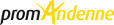 Avenue de Belle-Mine, 6 – 5300 Andenne085 84 96 37 | 0491 04 18 75